GroeidocumentEnkel eerste trimesterTweede trimester Bevraging specifiek over de speelplaats en sociale vaardigheden (sociogram)Eerste, tweede en derde trimester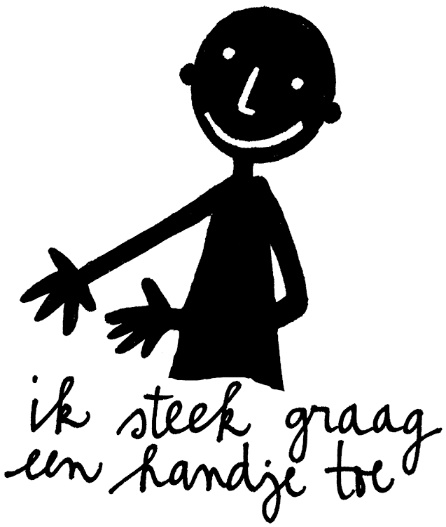 Eerste en tweede trimester, derde trimester een evaluatie (minder, gelijk, beter)Teken de smiley die bij je past: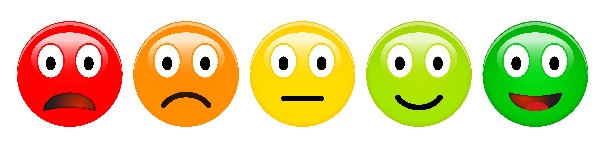 Eerste, tweede en derde trimester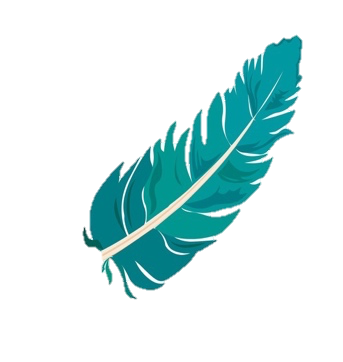 Tweede trimester Vragen over LO- (navragen bij Peter en Kwinten wat we best vragen, vb. fair play, zwemmen …Eerste en tweede trimester,  derde trimester, Vragen over vriendjes (zie sociogram)niet op laatste groeidocument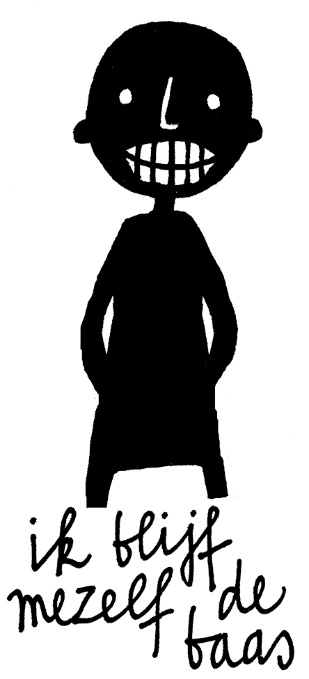 niet op laatste groeidocumentHandleiding voor de leerkrachten:Doel is dat de leerlingen dit zoveel mogelijk zelfstandig kunnen invullen (enkel voorlezen)Sommige zaken klassikaal duiden: vb. Ik geef mezelf een pluim ….Duiden dat dit over van alles kan gaan, ook dingen van thuisDus voor sommige dingen duiding geven.Lkr haalt er bepaalde zaken uit die ze zeker met de ll wil bespreken.Belangrijk dat de kinderen weten dat er naar gekeken wordt en dat er iets mee gedaan wordt.Lln vinden het leuk dat er met iedereen een gesprekje is.Dit vraagt uiteraard tijd maar is zeer waardevol.Als er zaken met ouders besproken moeten worden, eerst bespreken met de lln, vragen of dit mag. Zo verbreek je het vertrouwen van de ll niet. Anders gaan ze niet meer vertellen wat ze op hun hart hebben.L1 en L2Groeidocument met duimen behouden.Thuis maak ik mijn huiswerk alleen, vervangen door, Ik weet thuis wat ik moet doen als huiswerk.Ook opdelen en de onderdelen van het andere groeidocument verwerken volgens de afspraken van de trimesters. (zie hierboven)Overgang tussen duimen en ander groeidocument opstellen voor L3 (eerste trimester)Wiskunde (…………………………..……)Taal (……………………………………..….)W.O. (…………………………………..…..)Turnen (………………………………..…..)Levensbeschouwing (…………..……)Knutselen (…………..………………..…)Toneel spelen (………………..…..……)Muziek/zingen (…………………………)Dansen (……………………………...……)ICT(……………………………………..……)kleuren smileys aanpassen, vb. groen, licht blauw , …Ik ben ordelijk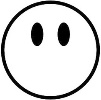 Ik werk actief mee in de lesIk plan mijn lessen en takenThuis werk en leer ik zelfstandig( in de klas?)Ik ben steeds met alles in orde